开发指南给的教程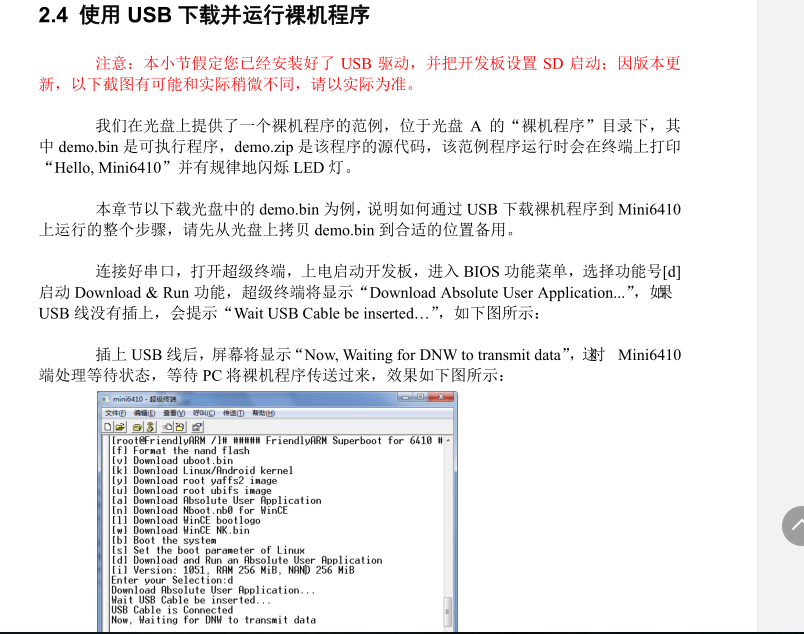 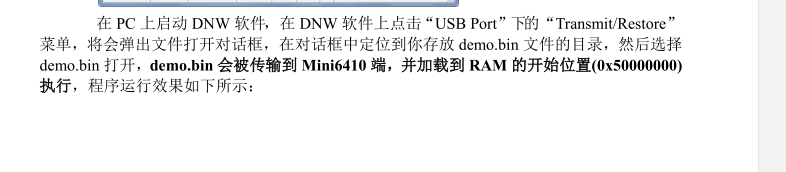 二．自己操作步骤1==>确定装好了usb驱动，串口连接上了。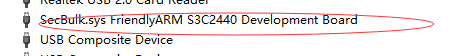 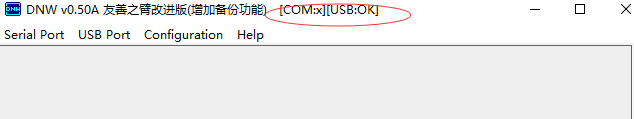 ==>确定开发板是SD启动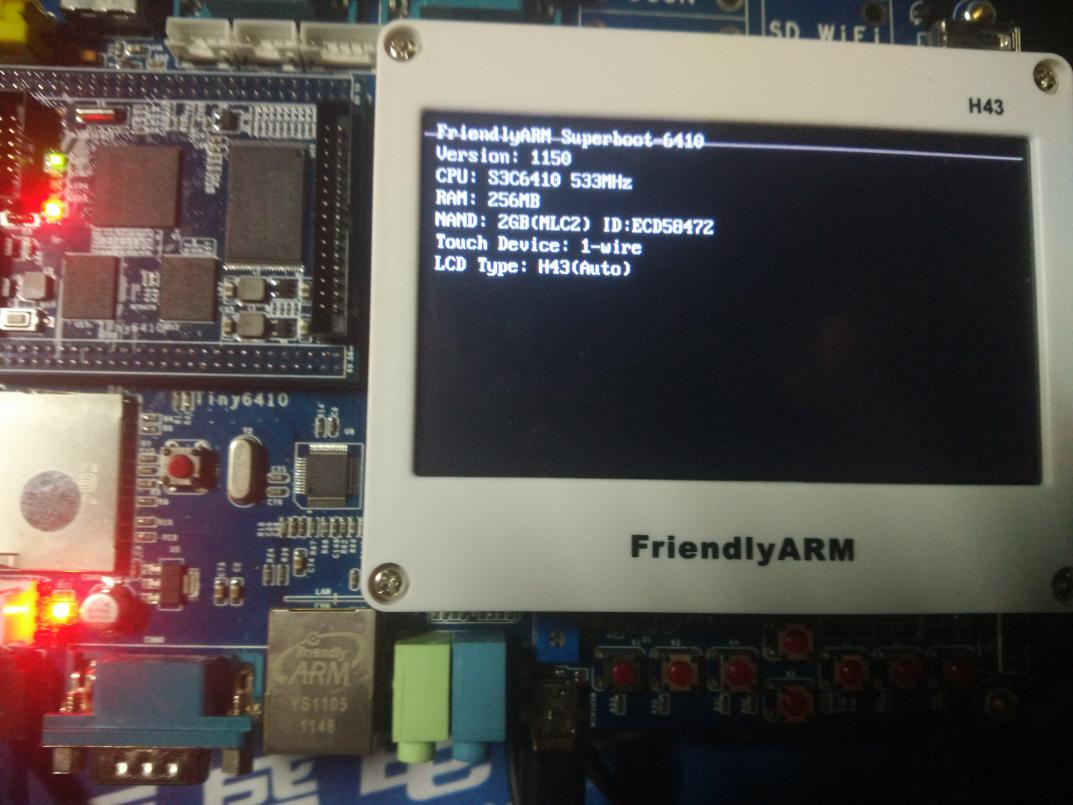 ===>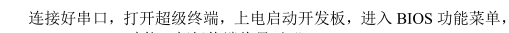 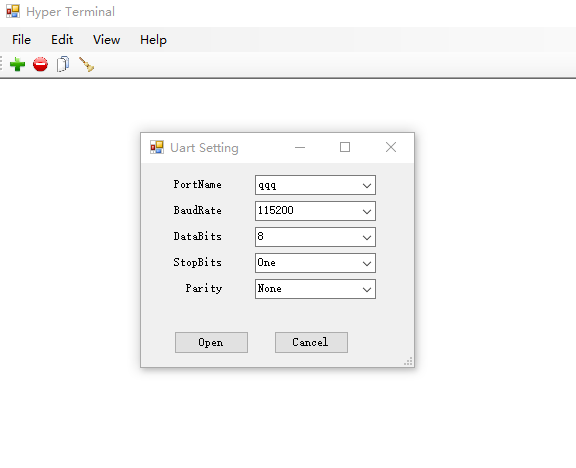 4.出问题了点击open(超级终端这里是如何玩的？不会玩，百度，论坛都是扯淡)：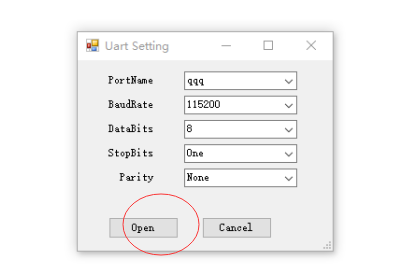 ===>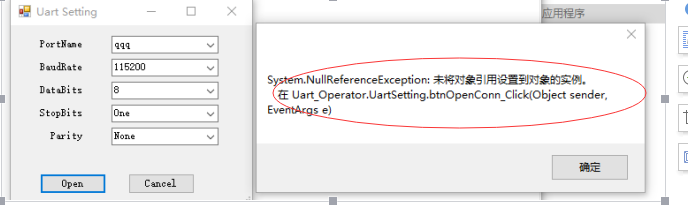 ===>后边的一系列步骤都没下进行了：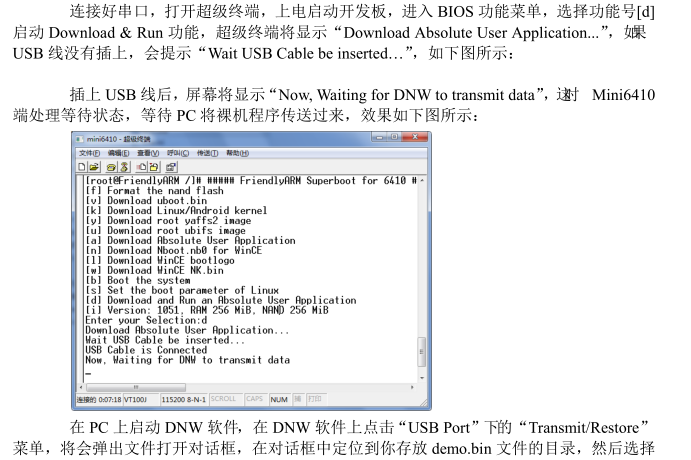 